Materská škola, Nábrežie mládeže 7, NitraŠKOLSKÝ  VZDELÁVACÍ  PROGRAM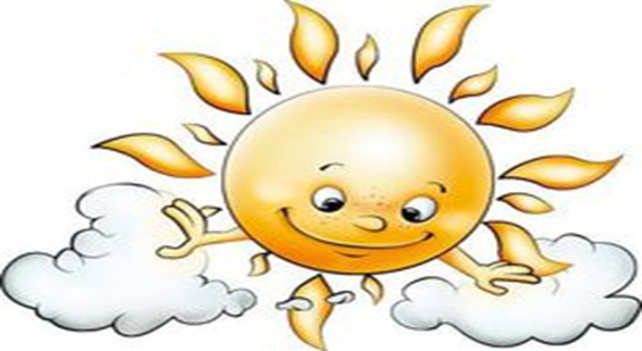 Slniečko – pohybom k zdraviuMgr. Iveta Klobučníkováriaditeľka MŠObsahNázov Školského vzdelávacieho programuVymedzenie cieľov a poslania výchovy a vzdelávania a zameranie školy                  2.1 Vlastné ciele školy                   2.2  Zameranie materskej školyStupeň vzdelania, ktorý sa dosiahne absolvovaním školského vzdelávacieho programu							Dĺžka dochádzky a formy výchovy a vzdelávania4.1 Dĺžka dochádzky4.2	 Formy výchovy a vzdelávania		Učebné osnovyVýchodiská plánovania výchovno-vzdelávacej činnostiOsobitosti výchovy a vzdelávania detí so švvp v súlade s princípmi inkluzívneho vzdelávania                  6    Vyučovací jazyk      7    Hodnotenie detí                  Príloha 1 Výkonové štandardy, ktoré sa plnia/dosahujú každodenne, priebežne       Príloha 2  Výkonové štandardy vychádzajúce z vlastných cieľov MŠ                  Príloha 3 Tematické celky                  Príloha 4 Tematické celky - špeciálna trieda1  Názov Školského vzdelávacieho programuNázov Školského vzdelávacieho programu Materskej školy, Nábrežie mládeže 7, Nitraje: Slniečko -pohybom k zdraviu. Tento názov súvisí s dlhodobým zameraním materskej školy, ktorou je viesť deti k zdravému životnému štýlu  prostredníctvom aktívneho pohybu.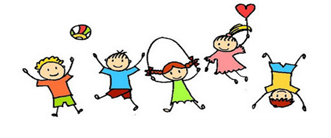 2Vymedzenie cieľov a poslania výchovy a vzdelávania a zameranie materskej školy2.1 Vlastné ciele školyMaterská škola si stanovila vlastné ciele zamerané na podporu zdravého životného štýlu a na zvýšenie pohybovej aktivity v súlade s/so:všeobecnými cieľmi ustanovenými v Štátnom vzdelávacom programe,cieľmi výchovy a vzdelávania stanovenými v zákone č. 245/2008 Z. z. o výchove a vzdelávaní (školský zákon) a o zmene a doplnení niektorých zákonov,cieľmi, ktoré sú stanovené v koncepčnom zámere rozvoja školy,potrebami a záujmami detí, zákonných zástupcov a pedagogických zamestnancov,vlastným zameraním materskej školy,závermi a odporúčaniami, ktoré vyplynuli z autoevalvácie školy,sú stanovené vo vzťahu k osobnostnému rozvoju detí Materskej školy, Nábrežie mládeže 7, Nitra.Ciele:Získavať pozitívne postoje k zdravému životnému štýlu pohybovými aktivitami na čerstvom vzduchu a v prírodnom prostredí ako súčasť prevencie voči civilizačným chorobám.Vytvárať vzťah k zdravej výžive správnymi stravovacími návykmi, plniť tak ciele  Národného akčného plánu v prevencii obezity (konzumovať ovocie a zeleninu v surovom stave, piť čistú vodu, obmedziť sladkosti...).Uvedomovať si dôsledky svojho správania vzhľadom k svojmu zdraviu a zdraviu iných osôb – neubližovať ostatným deťom, neohrozovať ich zdravie, akceptovať deti so zdravotným znevýhodnením a deti so špeciálnymi edukačnými potrebami.Získavať základné informácie o poskytnutí prvej pomoci a riešení krízových situácií súvisiacich so zachovaním zdravia aj prostredníctvom digitálnych techológií.	Získavať motorickú docilitu, na základe ktorej, budú deti schopné učiť sa, pamätať si a reprodukovať naučené pohybové štruktúry.Vykonávať primerané motorické úlohy v zdravotných cvičeniach, ktorých zámerom je čo najekonomickejší účelný pohyb, aby sa predchádzalo vynakladaniu väčšieho množstva energie a času na vykonanie pohybu a nežiaducim sprievodným pohybom častí tela, získavať návyky k správnemu držaniu tela.Získavať špeciálne pohybové zručnosti v kurze korčuľovania a plávania, kĺzaním, sánkovaním a turistikou, otužovaním znižovať chorobnosť a prispôsobovať sa zmeneným prírodným podmienkam.Zdokonaľovať hrubú motoriku jazdou na odrážadlách, kolobežkách a bicykloch na akciách školy spolu so svojimi rodičmi.Relaxovať, správne dýchať, uvoľniť svalové napätie a stres pohybom a pohybovými aktivitami na relaxačnom chodníku.Zdokonaľovať základné pohybové schopnosti (chôdza, beh, skok, hod....) v pohybových aktivitách a uplatniť ich v projektoch súvisiacich so zameraním materskej školy.Získavať pozitívne charakterové vlastnosti vo vzdelávacích a športových aktivitách a v projektoch: Olympijský deň, Týždeň olympijských aktivít, Olympiáda detí materských škôl v Nitre.Zvyšovať telesnú a psychickú zdatnosť turistickými vychádzkami a outdoorovými aktivitami. Zapájať sa do medzinárodných projektov a partnerstiev – eTwinning vo vzdelávacej oblasti pohyb a zdravie.  2.2 Zameranie materskej školyDlhodobým zameraním Materskej školy, Nábrežie mládeže 7, Nitra  je viesť deti k zdravému životnému štýlu  prostredníctvom aktívneho pohybu a pohybových aktivít. Týmto zameraním chceme zvýšiť kvalitu výchovy a vzdelávania detí v oblasti zdravie a pohyb, pretože súčasná digitalizácia ovplyvňuje už aj deti predškolského veku, deti sa menej pohybujú, majú menej prirodzeného pohybu na čerstvom vzduchu v prírode, zvyšuje sa obezita a s tým súvisí chorobnosť detí. Naším zámerom je vypestovať u detí návyk k celoživotnej pohybovej aktívnosti. Zameranie materskej školy súvisí s koncepčným zámerom školy a rešpektuje miestne vonkajšie a vnútorné podmienky školy.Škola sa nachádza v blízkosti atletického, futbalového  a zimného štadiónu, v susedstve so Základnou školou Nábrežie mládeže, v ktorej sú športovo orientované triedy a vysoké percento detí z našej MŠ odchádza do 1. ročníka práve do tejto základnej školy. V okolí MŠ sú prírodné priestory Brezového Hája, dopravné ihrisko a veľké trávnaté plochy sídliska vhodné na pohyb a športovanie.Škola má veľkorysý školský dvor s detskými ihriskami na pohybové aktivity, športové aktivity a dostatočne veľké plochy na spontánny pohyb detí a na zvyšovanie kvality získavania pohybových návykov na čerstvom vzduchu.MŠ disponuje veľkou telocvičňou, ktorá je vybavená moderným telovýchovným náradím a náčiním. Zároveň vytvárame vzťah k zdravej výžive správnymi stravovacími návykmi, deti konzumujú ovocie a zeleninu v surovom stave, pijú čistú vodu.Zameranie školy sa realizuje aj prostredníctvom cieľov projektov podporujúcich zdravý životný štýl detí, ktoré sú súčasťou Školského vzdelávacieho programu (ďalej ŠkVP)  a ktorými chce materská škola znížiť chorobnosť detí. Zároveň budú v budúcnosti slúžiť ako prevencia voči civilizovaným chorobám:Národný akčný plán v prevencii obezity (NAPPO) –  podporovať zdravý životný štýl a viesť deti k starostlivosti o svoje zdravie.Ochutnávka –osvojovať si návyky zdravej výživy prostredníctvom propagácie zdravých nátierok, konzumácie zeleniny a ovocia nielen u detí, ale aj u ich rodičov.Dopraváčik– uvedomovať si dôležitosť svojej bezpečnosti, učiť sa bezpečne prechádzať cez cestu, bezpečne jazdiť na bicykli.Olympiáda detí materských škôl v Nitre– zahŕňa predprípravu 5-6 ročných detí na detský trojboj: beh, hod, skok. Deň rodiny – zažiť radosť so spoločných rodinných, kultúrnych, pohybových a športových aktivít v materskej škole.Dorotka – získavať vedomosti o predchádzaní detským úrazom, o  zdraví a chorobe.Evička nám ochorela – uplatňovať získané vedomosti o detských úrazoch.Dajme spolu gól – zdokonaľovať základné lokomočné pohyby prostredníctvom hier a pohybových aktivít s loptou.O2 akadémia Mateja Tótha – činnosti a aktivity zamerané na motiváciu a pozitívny vzťah k pohybu pod dohľadom odborníka.Deň materských škôl – pohybovými, vzdelávacími a zábavnými aktivitami si pripomenúť dôležité poslanie materských škôl.eTwinning (medzinárodné projekty a partnerstvo škôl v oblasti predprimárneho vzdelávania) – nadväzovať a rozvíjať partnerské vzťahy materskej školy s inštitúciami predprimárneho vzdelávania v zahraničí prostredníctvom medzinárodných projektov.3   Stupeň vzdelania, ktorý sa dosiahne absolvovaním školského  vzdelávacieho programu	Predprimárne vzdelanie získa dieťa absolvovaním posledného roka školského vzdelávacieho programu odboru vzdelávania v materskej škole. Dokladom o získanom stupni vzdelania je osvedčenie  o získaní predprimárneho vzdelania. Tento doklad vydá riaditeľ materskej školy len dieťaťu, ktoré absolvovalo posledný rok vzdelávacieho programu odboru vzdelávania v materskej škole.4   Dĺžka dochádzky a formy výchovy a vzdelávania4.1 Dĺžka dochádzkyDochádzka do materskej školy je niekoľkoročná. Na predprimárne vzdelávanie sa prijíma dieťa od troch rokov veku, výnimočne možno prijať dieťa od dovŕšenia dvoch rokov veku. Predprimárne vzdelávanie je povinné pre dieťa, ktoré dosiahlo 5 rokov veku do 31.augusta. Povinné predprimárne vzdelávanie trvá jeden školský rok. Ak dieťa ani po dovŕšení šiesteho roku veku nedosiahne školskú spôsobilosť, bude pokračovať v plnení povinného predprimárneho vzdelávania ešte jeden rok za podmienok ustanovených v § 28a ods. 1 školského zákona.4.2 Formy výchovy a vzdelávaniaV MŠ sú všetky triedy s celodennou formou výchovy a vzdelávania, s možnosťou poldennej výchovy a vzdelávania pre deti, ktorých rodičia o to požiadajú. Celodenná, aj poldenná výchova a vzdelávanie sa uskutočňuje dennou formou. Tá sa môže uskutočňovať aj ako dištančná. Povinné predprimárne vzdelávanie dieťa plní formou pravidelného denného dochádzania v pracovných dňoch v rozsahu najmenej štyri hodiny denne, okrem času školských prázdnin. Dieťa so zdravotným znevýhodnením môže plniť povinné predprimárne vzdelávanie v rozsahu najmenej štyri hodiny denne za podmienok ustanovených § 59a ods. 5 školského zákona.Výchova a vzdelávanie sa v MŠ uskutočňuje prostredníctvom foriem denných činností, podrobne uverejnených  v dennom poriadku materskej školy.5   Učebné osnovy	Učebné osnovy Školského vzdelávacieho programu Slniečko - pohybom k zdraviu sú vzdelávacie štandardy vzdelávacích oblastí Štátneho vzdelávacieho programu pre predprimárne vzdelávanie v materských školách. Sú vypracované v podobe tematických celkov, s prihliadnutím na zameranie školy. Umožňujú učiteľkám prispôsobovať výchovno-vzdelávaciu činnosť konkrétnym deťom a ich vzdelávacím potrebám. Učebné osnovy určujú rozsah výchovy a vzdelávania, môžu sa dopĺňať a upravovať, jednotlivé úpravy sa schvaľujú na pedagogickej rade. Sú záväzné pre všetkých pedagogických zamestnancov Materskej školy, Nábrežie mládeže 7, Nitra.V prípade individuálneho vzdelávania dieťaťa bude výchova a vzdelávanie prebiehať v súlade s materiálom Povinné predprimárne vzdelávanie: Sprievodca cieľmi a obsahom, dostupného na webe Národného inštitútu vzdelávania a mládeže.   Východiská plánovania výchovno-vzdelávacej činnosti 	        Didaktické princípy plánovania výchovno-vzdelávacej činnosti boli schválené pedagogickou radou. Plánovanie výchovno-vzdelávacej činnosti sa realizuje na dvoch úrovniach:Na úrovni materskej školy - vychádza plánovanie zo vzdelávacích štandardov jednotlivých vzdelávacích oblastí Štátneho vzdelávacieho programu. Po obsahovej stránke je ŠkVP rozdelený do 10 tematických celkov. Časové trvanie jednej témy je jeden mesiac. V špeciálnej triede sa realizuje výchova a vzdelávanie prostredníctvom Vzdelávacieho programu pre deti s mentálnym postihnutím pre predprimárne vzdelávanie, preto sú tematické celky a témy týždňa v tejto triede odlišné, sú prispôsobené obsahu vzdelávania a špecifickým cieľom vzdelávania pre deti s ľahkým stupňom mentálneho postihnutia.Na úrovni učiteľa – tematické celky sa členia na týždenné témy. Učiteľka plánuje výchovno-vzdelávaciu činnosť na 1 týždeň, pravidelne strieda a prelína  vzdelávacie oblasti vo všetkých organizačných formách dňa, zohľadňuje vývinové osobitosti detí a úroveň ich vedomostí. Pri plánovaní volí vhodné metódy, stratégie, formy a prostriedky pre výchovno-vzdelávaciu činnosť, ale aj reálne možnosti MŠ. Výber týždenných tém, vzdelávacích oblastí, cielených vzdelávacích aktivít a činností je v kompetencii učiteľky. Plánovanie je realizované systematicky od menej náročných požiadaviek na dieťa k náročnejším. Kľúčovým prvkom procesu plánovania je nadväznosť, prepojenosť jednotlivých aktivít dňa s týždennou témou a tematickým celkom.Špecifiká plánovania Pri plánovaní vvč v špeciálnej triede učiteľka vychádza z charakteristiky zdravotného znevýhodnenia dieťaťa, z odporúčaní CŠPP, z IVP vypracovaného v spolupráci s CŠPP a z dôkladnej diagnostiky. Využíva špeciálno-pedagogické metódy a prostriedky práce, ktoré prihliadajú na zdravotné znevýhodnenie dieťaťa a aktuálnu úroveň dosiahnutých poznatkov, ktoré je u každého dieťaťa individuálne.Pri plánovaní výchovno-vzdelávacej činnosti učiteľky MŠ dôsledne uplatňujú princípy inkluzívneho vzdelávania. Niektoré výkonové štandardy sa plnia/dosahujú každodenne, priebežne počas celej dochádzky dieťaťa do materskej školy. Sú to výkonové štandardy zo vzdelávacej oblasti: Človek a spoločnosť, Zdravie a pohyb, Jazyk a komunikácia a ďalších, zamerané najmä na utváranie, rozvíjanie a upevňovanie:kultúrnych, hygienických, stravovacích a spoločenských návykov detí, zručností súvisiacich s osobnou hygienou a sebaobsluhou detí, návykov súvisiacich s bezpečným správaním sa v cestnej premávke,zručností v rozvíjaní hier a činností podľa výberu detí, priateľských vzťahov detí v hrách, komunikačných zručností (Príloha 1).Súčasťou plánovania vvč je implementovanie vlastných cieľov školy a cieľov projektov školy, ktoré priamo súvisia so zameraním MŠ a zachovaním tradícií regiónu, prostredníctvom výkonových štandardov (Príloha 2).V čase letných prázdnin sa výchovno-vzdelávacia činnosť plánuje a realizuje formou voľných hier  hrových činností.5.2   Osobitosti výchovy a vzdelávania detí so švvp v súlade s princípmi   inkluzívneho vzdelávaniaMaterská škola, Nábrežie mládeže 7, Nitra vytvára podmienky pre inkluzívne vzdelávanie, pre deti so zdravotným znevýhodnením, deti zo sociálne znevýhodneného prostredia, ale aj deti s nadaním, ktoré sa začleňujú do tried s intaktnými deťmi. Miera modifikácie podpory a starostlivosti u týchto detí je závislá od špecifickej podoby výchovno-vzdelávacích potrieb detí. Vo výchove a vzdelávaní materská škola zohľadňuje všeobecne platné princípy inklúzie:výchova a vzdelávanie v Materskej škole, Nábrežie mládeže 7, Nitra je umožnená všetkým deťom bez rozdielu,vzdelávacie ciele/štandardy sú rovnaké, univerzálne pre intaktné deti, deti so zdravotným znevýhodnením, deti zo sociálne znevýhodneného prostredia, aj deti s nadaním,na začiatku výchovy a vzdelávania identifikujeme a diferencujeme úroveň vedomostí a poznatkov dieťaťa, čo zaručí lepšiu adaptáciu v podmienkach lokálnej komunity,deťom so švvp a deťom cudzincov  sú poskytované a špecificky prispôsobené zariadenia a materiál podľa možností a podmienok materskej školy a so súhlasom zriaďovateľa,Materská škola, Nábrežie mládeže 7, Nitra vytvára inkluzívne prostredie aj pre deti cudzincov, individuálnym prístupom zabezpečuje postupné osvojenie si základných komunikačných schopností v slovenskom jazyku.Ak špeciálne výchovno-vzdelávacie potreby neumožňujú,  aby sa dieťa vzdelávalo podľa ŠkVP, dieťa sa vzdeláva podľa individuálneho vzdelávacieho programu, vypracovaného v súlade s odporúčaniami zariadenia poradenstva a prevencie a s informovaným súhlasom zákonného zástupcu dieťaťa.6    Vyučovací jazyk       Výchova a vzdelávanie sa v materskej škole uskutočňuje podľa §12 zákona 245/2008 Z. z. o výchove a vzdelávaní (školský zákon) v slovenskom jazyku. 7   Hodnotenie detí               Zameranie a formy hodnotenia detí v Materskej škole, Nábrežie mládeže 7, Nitra:formatívne hodnoteniepozorovanie činnosti dieťaťa a jeho správania, rozhovor, diskusia, evaluačné otázky, portfólio - výsledky výtvarných prác a iných produktov detí, výsledky detí na rôznych súťažiach,vystúpenia detí, vyhodnotenie úspešnosti zvládnutia pracovných listov a edukačných programov, pedagogická diagnostika, ktorú realizujú triedne učiteľky prostredníctvom diagnostických hárkov priebežne počas celého školského roka. sumatívne hodnotenie depistáž – posúdenie školskej zrelosti dieťaťa odborníkom v danej oblasti z CPPP, výsledky formatívneho hodnotenia sú za jednotlivé triedy zhrnuté do analýzy výchovno-vzdelávacej činnosti za daný školský rok.Kritériá hodnotenia detí:adaptácia na nové prostredie materskej školy,udržuje sociálny kontakt s rovesníkmi,rešpektuje etické hodnoty,rešpektuje pokyny, prejavuje záujem o činnosti,má osvojené základné hygienické, stravovacie a spoločensko-kultúrne návyky,aktívne si osvojuje poznatky, zručnosti, postoje, návyky,primerane vyjadruje vlastné názory a postoje, skúsenosti,reaguje na nové podnety a stimuláciu,je samostatné a tvorivé pri riešení úloh,vie pracovať individuálne, vo dvojiciach aj v skupinách,dokončí činnosti v požadovanej kvalite a čase,primerane komunikuje, rozumie pokynom, má primeranú slovnú zásobu, hodnotí vlastný pokrok a výkon v porovnaní s predchádzajúcim,ovláda základné lokomočné pohyby,má primerane osvojenú jemnú motoriku a grafomotorické zručnosti,dokáže získané vedomosti, zručnosti a schopnosti využiť a aplikovať v praktických činnostiach,vie využiť v rozmanitých aktivitách poznatky a informácie získané z rôznych zdrojov.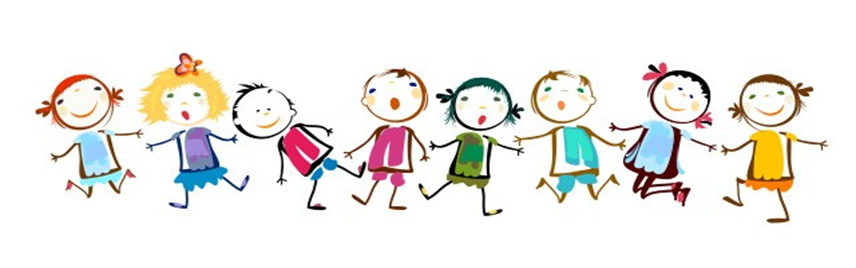 Derogačná klauzula - zrušovacie ustanovenieVydaním Školského vzdelávacieho programu sa dňom 31.8.2022 ruší platnosť predchádzajúceho ŠkVP. Školský vzdelávací program Slniečko - pohybom k zdraviu nadobúda platnosť 01.09.2022.RevidovanieZOZNAM POUŽITÝCH SKRATIEKMŠ – materská školaŠkVP – Školský vzdelávací programŠVP – Štátny vzdelávací programVVČ – Výchovno-vzdelávacia činnosťIVP – Individuálny vzdelávací programCPP – Centrum poradenstva a prevencieŠCPP – Špecializačné centrum poradenstva a prevenciePZ – pedagogický zamestnanecPOUŽITÁ LITERATÚRAKOLEKTÍV AUTOROV: Metodika predprimárneho vzdelávania. Bratislava: EXPRESPRINT s. r. o., Partizánske, 2011. ISBN 978-80-968777-3-7 HAJDÚKOVÁ, V. a kol. 2009: Metodika na tvorbu školských vzdelávacích programov prematerské školy. Bratislava : ZING PRINT, 2009. ISBN 978-80-8052-341-1 Zákon č. 245/2008 Z. z. o výchove a vzdelávaní (školský zákon) a o zmene a doplnení niektorých zákonov v znení neskorších predpisov Zákon č. 596/2003 Z. z. o štátnej správe v školstve a školskej samospráve a o zmene a doplnení niektorých zákonov v znení neskorších predpisovOsobitosti tvorby školského vzdelávacieho programu v materskej škole. Bratislava: 2022Dodatok č. 2, ktorým sa mení a zosúľaďuje so znením školského zákona Štátna vzdelávací program pre predprimárne vzdelávanie v materských školách, s platnosťou od 1.9.2022. MŠ SR, Bratislava: 2022/10933:4-A2140www.statpedu.sk, metodické príručky k vzdelávacím oblastiam            Sprievodca cieľmi a obsahom, Bratislava: Štátny pedagogický ústav, 2021. ISBN:              978-80-8118-260-0             www.minedu.skNázov ŠkVP:Slniečko -pohybom k zdraviuStupeň vzdelania:PredprimárnevzdelanieDĺžka štúdia:NiekoľkoročnádochádzkaFormy výchovy a vzdelávaniaCelodenná, poldennáVyučovací jazyk:SlovenskýjazykPrerokovaný v pedagogickej rade:31.08.2022Prerokovaný v rade školy:27.09.2022Schválený zriaďovateľom:10.10.2022Vydaný dňa:31.08.2022Platnosť ŠkVPRevidovanie:Dátum:Zmeny, úpravy, inovácie: